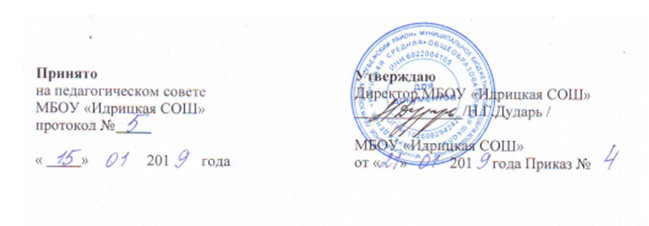 ПОЛОЖЕНИЕоб  отделениипри  ФКУ  ИК-3 УФСИН России  по   Псковской области1. Общие положения     1.1. Отделение муниципального бюджетного общеобразовательного учреждения «Идрицкая средняя общеобразовательная школа» Себежского района Псковской области  (далее – Отделение) при ФКУ ИК-3 УФСИН России по Псковской области (далее –  Учреждение)  является структурным подразделением МБОУ «Идрицкая средняя общеобразовательная школа» (далее – Школа), создано на основании  Постановления Администрации Себежского района Псковской области от 26.04.2007г № 325  «О реорганизации муниципальных образовательных учреждений».                   1.2. Настоящее Положение разработано в соответствии - приказ Министерства образования РФ от 30.06.1999г. №56 «Об утверждении  образовательного минимума содержания среднего общего образования»;Федерального закона от 29 декабря 2012 г. N 273-ФЗ «Об образовании в Российской Федерации»;приказа  Министерства  образования  Российской  Федерации  от  09.03.2004г.№ 1312 «Об утверждении Базисного учебного плана для общеобразовательных учреждений Российской Федерации, реализующих программы общего образования»;приказом Министерства образования и науки РФ от 30 августа 2010 г №889 «О внесении изменений в Федеральный базисный учебный план и примерные учебные планы для образовательных учреждений, реализующих программы общего образования»; приказа   Министерства   образования   и   науки   Российской   Федерации от   30.08.2013г.   №   1015   «Об   утверждении   порядка   организации   иосуществления образовательной деятельности по основным общеобразовательным программам образовательным программам начального общего, основного общего и среднего общего образования»;приказа Министерства образования и науки РФ от 31 марта 2014г. № 253 «Об утверждении Федерального перечня учебников, рекомендуемых к использованию при реализации имеющих государственную аккредитацию          программ начального общего, основного общего, среднего общего образования» (с   изменениями на 5 июля 2017 года);санитарно-эпидемиологические требования к условиям и организации обучения в общеобразовательных учреждениях. (СанПиН 2.4.2.2821-10, утвержденные Постановлением Главного государственного санитарного врача Российской Федерации от 29 декабря 2010 г. N 189 г. Москва «Об утверждении СанПиН 2.4.2.2821-10);     - приказ Министерства образования и науки Российской Федерации и      Министерства юстиции Российской Федерации от 6 декабря 2016 года № 1525, № 274 «Об утверждении порядка  организации получения начального общего, основного общего и среднего общего образования лицами, отбывающими наказание в виде лишения свободы»;    - правила внутреннего распорядка исправительных учреждений, утвержденные Приказом Министерством юстиции Российской Федерации от 3 ноября 2005 года № 205 (с изменениями); - Уставом МБОУ «Идрицкая средняя общеобразовательная школа»,  - Договором о  взаимоотношениях муниципального бюджетного общеобразовательного учреждения «Идрицкая средняя общеобразовательная школа» и  федерального казенного учреждения «Исправительная колония №3 Управления Федеральной службы исполнения наказаний по Псковской области»      1.3. Настоящее положение устанавливает порядок организации получения    основного общего и среднего  общего образования лицами, отбывающими наказание в виде лишения свободы в   Учреждении .     1.4. Фактический адрес отделения: 182296, Псковская область, Себежский район, п .Идрица, ул.Лесная, д.12.2. Организация деятельности     2.1. Создание, реорганизация и ликвидация Отделения осуществляются  в соответствии с существующим законодательством РФ и по решению Учредителя.     2.2. Отделение открывается при наличии не менее 80 обучающихся. Наполняемость классов – не более 25 обучающихся. При меньшем количестве обучающихся учреждение может организовывать группы с заочной формой обучения и обучение по индивидуальному плану.     2.3.  Группы с заочной формой обучения учреждение открывает при наличии не менее 9 обучающихся.      2.4. Отделение может иметь классы с очно-заочной формой обучения, классы с заочной формой обучения и индивидуально обучающихся.      2.5. Количество классов с очно-заочной формой обучения, групп с заочной формой обучения и индивидуально обучающихся в Учреждении зависит от условий, необходимых для осуществления образовательного процесса.     2.6.   Зачисление в Школу осужденных производится на основании имеющихся в их личных делах сведений об образовании. В случае отсутствия указанных сведений осужденные зачисляются в соответствующий класс на основании результатов промежуточной аттестации, проведённой педагогическими работниками Школы.      Зачисление осуждённых в Школу осуществляется до начала учебного года. Осуждённым, поступившим в учреждение УИС после комплектования учебных классов, предоставляются условия для самообразования.     Лица, перешедшие из других образовательных учреждений, могут приниматься в соответствующий класс в течение учебного года с учетом пройденного ими программного материала.      Осужденные старше 30 лет и осужденные, являющиеся инвалидами первой или второй группы, получают основное общее или среднее  общее образование по их желанию.     Обучающиеся, водворенные в штрафной изолятор, переведенные в помещение камерного типа, единое помещение камерного типа, одиночную камеру в исправительных колониях особого режима, на строгие условия отбывания наказания, осваивают образовательные программы по заочной форме.  2.7 Зачисление осужденных в школу оформляется приказом директора школы по представлению начальника Учреждения.3. Образовательный процесс      3.1. Срок получения среднего общего образования составляет два года, а для лиц с ограниченными возможностями здоровья и инвалидов при обучении по адаптированным основным образовательным программам среднего общего образования, и для обучающихся, осваивающих основную образовательную программу в очно-заочной или заочной формах, независимо от применяемых образовательных технологий, увеличивается не более чем на один год.      3.2. Содержание общего образования определяется общеобразовательными программами,  учитывающими  возрастные особенности обучающихся,  их  жизненный   ипроизводственный опыт, направленность интересов и планов, связанных с дальнейшим получением профессионального образования, разрабатываемыми, принимаемыми и  реализуемыми  Школой самостоятельно с учетом государственных образовательных стандартов.     3.3. Обучение в Отделении, согласно Уставу  Школы, ведется на русском языке.     3.4. Организация образовательного процесса в Отделении (расписание учебных занятий, сроки учебных занятий и пр.) определяется с учетом режима питания содержащихся в исправительном учреждении по согласованию с администрацией исправительного учреждения ИК-3.     3.5. Учебный план, годовой график разрабатывается на основе БУП для отделений образовательных учреждений, согласуется с администрацией   Учреждения, утверждается директором МБОУ «Идрицкая средняя общеобразовательная школа» приказом по школе.     3.6. Учебный год в Отделении начинается 1 сентября. Продолжительность учебного года – 36 недель.  Продолжительность каникул в течение учебного года не менее 20 календарных дней, летних –  не менее 8 недель.     3.7. Отделение работает по графику 5-дневной рабочей недели в 2 смены.   Продолжительность урока – 40 минут.     3.8. Отделение реализует    образовательные программы   основного общего образования, среднего   общего образования.          3.9. Общеобразовательные программы в Отделении осваиваются в следующих формах: очно-заочной, заочной и самообразования.   Допускается сочетание различных форм получения образования.                                          4. Участники образовательного процесса     4.1. Участниками образовательного процесса в Отделении являются обучающиеся, педагогические работники. Права и обязанности обучающихся в Отделении определяются  законодательством РФ.     4.2. Права и обязанности педагогических работников Отделения регламентируются  должностными инструкциями и иными локальными актами и нормативными документами.       4.3. Обучающиеся,   освоившие программу учебного года в полном объеме, переводятся в следующий класс. Обучающиеся, имеющие по итогам учебного года академическую задолженность по  одному или нескольким предметам  переводятся в следующий класс условно. Ответственность за ликвидацию академической задолженности в течение следующего учебного года  возлагается на обучающегося и начальника отряда исправительного учреждения.      4.4.  Обучающиеся,    не ликвидировавшие в установленные сроки (не более двух раз в год и в форме, определяемые Педагогическим советом Школы) академической задолженности с момента ее образования   оставляются на повторное обучение.     4.5. Освоение программ основного общего и среднего  общего образования завершается обязательной государственной итоговой аттестацией выпускников.     4.6. Сроки проведения государственной итоговой аттестации по образовательным программам основного общего и среднего общего образования и продолжительность проведения экзаменов по каждому учебному предмету в рамках государственной итоговой аттестации по образовательным программам основного общего и среднего общего образования определяются федеральным органом исполнительной власти, осуществляющим функции по выработке государственной политики и нормативно-правовому регулированию в сфере образования.      4.7. Выпускникам Отделения, прошедшим Государственную итоговую аттестацию, выдается документ: аттестат об основном общем образовании или аттестат  о среднем общем образовании.      4.8. Непосредственное руководство Отделением осуществляет заведующий отделением, назначенный приказом директора  школы, по согласованию с администрацией   Учреждения..     4.9. Контроль за работой Отделения, выполнение учебных программ, соблюдение режима работы Отделения, оформление установленной документации, ведение табеля рабочего времени педагогов осуществляет заведующий Отделением.  5. Права и обязанности участников образовательного процесса     5.1. Права и обязанности участников образовательного процесса прописаны и закреплены в  должностных инструкциях и  Уставе  Школы.     5.2. Отделение создается на базе имущества, предоставляемого  Учреждением  Школе  на основании договора о предоставлении имущества на период функционирования  Отделения, заключенным в соответствии с законодательством Российской Федерации.     5.3. Организация обучения осужденных осуществляется на основе договора, заключенного между  Школой и   Учреждением.       5.4. Учреждение:ведет учет осужденных, подлежащих обязательному обучению;обеспечивает условия для проведения образовательного процесса: безвозмездно предоставляет и содержит на должном санитарно-гигиеническом уровне помещения школы, производит их ремонт, оборудует их мебелью, обеспечивает письменными принадлежностями, организует их надлежащее хранение и правильное использование обучающимися;оказывает помощь работникам Отделения в изучении документов, регламентирующих деятельность учреждения; осуществляет контроль за соблюдением работниками Отделения режимных требований, установленных в  Учреждении;обеспечивает безопасность работников Отделения во время нахождения их на территории Учреждения;ставит в известность директора школы о предстоящем освобождении, переводе обучающегося из одного учреждения в другое.     Представители администрации  Учреждения могут по согласованию с администрацией  Школы присутствовать на занятиях и других мероприятиях, связанных с образовательным процессом, с целью улучшения работы по обучению осужденных,  участвовать в работе педагогического совета,  собраний, совещаний и других мероприятиях, организуемых и проводимых школой.     5.5.  Школа:проводит совместно с администрацией Учреждения необходимую работу по обеспечению прав осужденных на получение основного общего  и среднего полного общего образования;создает необходимые условия для повышения квалификации и методического обеспечения педагогических работников школы;организует образовательный процесс в соответствии с учебными планами и программами с учетом особенностей режима отбывания наказания обучающихся, внедряет  современные педагогические технологии;оказывает помощь:- обучающимся    в подготовке к учебным занятиям, овладении методами самообразования; -администрации Учреждения    в воспитании  осужденных, их социальной адаптации;ходатайствует перед администрацией Учреждения  о поощрении обучающихся за успехи в учебе и соблюдении дисциплины;вносит предложения администрации Учреждения   по вопросам обеспечения условий для обучения осужденных;обеспечивает соблюдение педагогическими работниками режимных требований, установленных в   Учреждении .6. Срок действия  ПоложенияДанный  локальный акт действителен со дня его утверждения директором Школы до дня отмены его действия или замены его новым.